    ΕΛΛΗΝΙΚΗ ΔΗΜΟΚΡΑΤΙΑ         YΠΟΥΡΓΕΙΟ ΥΓΕΙΑΣΨΥΧΙΑΤΡΙΚΟ ΝΟΣΟΚΟΜΕΙΟ ΑΤΤΙΚΗΣ        "ΔΡΟΜΟΚΑΪΤΕΙΟ" Ν.Π.Δ.Δ..ΙΕΡΑ ΟΔΟΣ 343 - 124 61 ΧΑΪΔΑΡΙ                                                                                                                                                                                                              ΤΗΛ.: 2132046170-171                                                                                                                                                                                                                                                                                                                                                                                                                                                                                                                                                                                                                                                                                                                                                                                                                                       ΑΡ.ΠΡΩΤ:4972/757662                                                                    Χαϊδάρι, 25 Απριλίου 2016                                      ΠΡΟΧΕΙΡΟΣ ΠΛΕΙΟΔΟΤΙΚΟΣ ΔΙΑΓΩΝΙΣΜΟΣ                                          ΜΕ ΣΥΛΛΟΓΗ ΚΛΕΙΣΤΩΝ ΠΡΟΣΦΟΡΩΝ                        ΓΙΑ ΤΗΝ ΕΚΜΙΣΘΩΣΗ ΑΚΙΝΗΤΩΝ ΤΟΥ ΝΟΣΟΚΟΜΕΙΟΥ ΜΑΣ        ΔΙ Α Κ Η Ρ Υ Ξ Η Το Ψ.Ν.Α. «ΔΡΟΜΟΚΑΙΤΕΙΟ», έχοντας υπόψη τις διατάξεις :του Π.Δ.34/1995 & του Ν.2741/1999 του Π.Δ. 715/1979 του Ν.1579/85 άρθρο 22 του Ν.3527/2007 του Ν.4242/2014 6. Την υπ’ αριθ. 2261/28-01-2016 (ΘΕΜΑ 17ο) Συνεδρίαση του  Δ.Σ. του Νοσοκομείου.                                           Π Ρ Ο Κ Η Ρ Υ Σ Σ Ε ΙΠρόχειρο πλειοδοτικό διαγωνισμό, βάσει γραπτών σφραγισμένων προσφορών,  σύμφωνα με τα ΠΔ 715/79 & 34/95 καθώς και τις εκάστοτε τροποποιήσεις τους, για την Εκμίσθωση πέντε (5) διαμερισμάτων που βρίσκονται στα παρακάτω σημεία: ΜΕΤΑΜΟΡΦΩΣΕΩΣ 6-8 ΑΛΙΜΟΣ 1ος όροφος 70,00 τ.μ.ΚΩΛΕΤΤΗ 17 ΕΞΑΡΧΕΙΑ 2ος όροφος 102,00 τ.μ.ΚΩΛΕΤΤΗ 17 ΕΞΑΡΧΕΙΑ 2ος όροφος 83,76 τ.μ.ΚΩΛΕΤΤΗ 17 ΕΞΑΡΧΕΙΑ 4ος όροφος 44,53 τ.μ.ΦΙΛΟΛΑΟΥ 114-118 ΠΑΓΚΡΑΤΙ 1ος όροφος 74,80 τ.μ.Άρθρο 1ο:Η ενοικίαση αρχίζει από την ημερομηνία υπογραφής του συμφωνητικού εκμίσθωσης με χρονική διάρκεια το ανώτερο πέντε (5) έτη.Άρθρο 2ο:Το ενοίκιο είναι πληρωτέο στην Τράπεζα Πειραιώς (σε σχετικό αριθμό λογαριασμού του Νοσοκομείου μας που θα δοθεί στον σχετικό πλειοδότη) το πρώτο πενθήμερο κάθε μήνα, δηλαδή προκαταβολικά, χωρίς άλλη ειδοποίηση του Μισθωτή.Άρθρο 3οΕλάχιστο όριο προσφοράς, με το οποίο θα ξεκινήσει ο πλειοδοτικός διαγωνισμός για την εκμίσθωση των διαμερισμάτων είναι τα εξής ποσά ανά διαμέρισμα:ΜΕΤΑΜΟΡΦΩΣΕΩΣ 6-8 ΑΛΙΜΟΣ 1ος όροφος 70,00 τ.μ. 400,00€ΚΩΛΕΤΤΗ 17 ΕΞΑΡΧΕΙΑ  2ος όροφος 102,00 τ.μ.             270,00€ΚΩΛΕΤΤΗ 17 ΕΞΑΡΧΕΙΑ  2ος όροφος 83,76 τ.μ.               280,00€ΚΩΛΕΤΤΗ 17 ΕΞΑΡΧΕΙΑ  4ος όροφος 44,53 τ.μ.               200,00€ΦΙΛΟΛΑΟΥ 114-118 ΠΑΓΚΡΑΤΙ 1ος όροφος 74,80 τ.μ     200,00€Άρθρο 4οΟι  ενδιαφερόμενοι θα πρέπει να υποβάλλουν κλειστή προσφορά στο Τμήμα Γραμματείας του Νοσοκομείου, η οποία θα πρωτοκολληθεί μέχρι και την 19-05-2016 ημέρα Πέμπτη και ώρα 09:00 π.μ. σε σφραγισμένο φάκελο, στον οποίο θα αναφέρεται ευκρινώς: α ) Η λέξη προσφορά με κεφαλαία γράμματα. β) Ο πλήρης τίτλος του Νοσοκομείου «Ψ.Ν.Α. ΔΡΟΜΟΚΑΙΤΕΙΟ». γ) Ο αριθ. πρωτ. του πλειοδοτικού διαγωνισμού και η ημερομηνία διενέργειας του διαγωνισμού. δ) Τα στοιχεία του αποστολέα.  Οι Οικονομικές προσφορές, οι οποίες θα περιέλθουν στην υπηρεσία μας μετά την προαναφερόμενη ημερομηνία και ώρα θεωρούνται εκπρόθεσμες και δε γίνονται αποδεκτές. Επιστρέφονται δε στον αποστολέα τους χωρίς να αποσφραγιστούν. Το εμπρόθεσμο της κατάθεσης θα πιστοποιείται από τον αριθμό πρωτοκόλλου.Ο διαγωνισμός θα διενεργηθεί στις 19-05-2016 ημέρα Πέμπτη & ώρα 10:00 π.μ.Στις προσφορές πρέπει να αναγράφεται απαραιτήτως ότι ο προσφέρων έλαβε γνώση των όρων της Διακήρυξης τους οποίους και αποδέχεται πλήρως και ανεπιφυλάκτως. Οι προσφορές να είναι σαφείς και συγκεκριμένες, δε θα περιέχουν σβησίματα και διορθώσεις, ούτε θα περιλαμβάνουν όρους αντικείμενους στους όρους της παρούσης. Πρέπει να περιέχουν σε κάθε περίπτωση ποιά θα είναι η χρήση του μισθίου από το μισθωτή καθώς και κάθε άλλο στοιχείο απαραίτητο για την εκτίμηση των προσφορών. Κάθε προσφορά συνοδεύεται από γραμμάτιο παρακαταθήκης του Ταμείου Παρακαταθηκών και Δανείων ή από εγγυητική επιστολή αναγνωρισμένης Τράπεζας για ποσό ίσο με το προτεινόμενο ελάχιστο μηνιαίο όριο του μισθώματος, ως εγγύηση συμμετοχής εις το διαγωνισμό. Από την υποχρέωση αυτή απαλλάσσονται το Δημόσιο, τα ΝΠΔΔ και οι Οργανισμοί Τοπικής Αυτοδιοίκησης. Πριν την υπογραφή του συμφωνητικού εκμίσθωσης, ο μισθωτής υποχρεούται να αυξήσει την εγγύηση που έχει καταθέσει, ώστε να ανέλθει σε ποσό ίσο με το διπλάσιο του επιτευχθέντος μηνιαίου μισθώματος, η οποία παραμένει ως εγγύηση για την ακριβή εκπλήρωση των όρων της σύμβασης, μέχρι τη λήξη της μίσθωσης. Στους υπολοίπους που θα λάβουν μέρος στο διαγωνισμό, θα επιστραφεί η εγγύηση μέσα σε πέντε (5) ημέρες από την κατακύρωση του αποτελέσματος του διαγωνισμού. Άρθρο 5οΟ διαγωνισμός διενεργείται με σφραγισμένες προσφορές , αποκλειόμενης της δια προφορικών προσφορών συνεχίσεως τούτου. Τα μέλη της Επιτροπής αποσφραγίζουν και μονογράφουν τις προσφορές σε συγκεκριμένη ημερομηνία και ώρα, η οποία έχει γνωστοποιηθεί με κάθε νόμιμο μέσο στους συμμετέχοντες, στη συνέχεια ανακοινώνονται στους τυχόν παριστάμενους πλειοδότες. Κάθε προσφορά είναι υποχρεωτική για τον πλειοδότη και η υποχρέωση αυτή μεταβαίνει αλληλοδιαδόχως από τον πρώτο στους επόμενους & επιβαρύνει οριστικά τον τελευταίο πλειοδότη.Εάν κάποιος πλειοδοτεί για λογαριασμό άλλου, οφείλει να το δηλώσει στην Επιτροπή και να προσκομίσει το νόμιμο πληρεξούσιο. Στην περίπτωση αυτή η εγγύηση συμμετοχής πρέπει να εκδοθεί στο όνομα του άμεσα ενδιαφερόμενου. Στο διαγωνισμό απαγορεύεται η συμμετοχή μεσιτικών γραφείων.5.6 Οι προσφορές εγγράφονται στο πρακτικό διενέργειας του διαγωνισμού και στον πίνακα του πλειοδοτικού διαγωνισμού. 5.7 Κατά της νομιμότητας της Διακήρυξης της συμμετοχής πλειοδότη ή της νομιμότητας διεξαγωγής του διαγωνισμού, επιτρέπεται υποβολή ενστάσεων ενώπιον της Επιτροπής, η οποία αποφαίνεται οριστικά για αυτές. 5.8 Οι ενστάσεις αυτές υποβάλλονται μόνο από αυτούς που συμμετέχουν στο διαγωνισμό, γραπτά κατά τη διάρκεια του ή μέσα σε είκοσι τέσσερις (24) ώρες από τη λήξη του. Άρθρο 6οΟ μισθωτής δεν δικαιούται σε μείωση του μισθώματος μετά την κατακύρωση της μίσθωσης. Ο μισθωτής επιβαρύνεται με τα έξοδα δημοσιεύσεων της Διακήρυξης, τις νόμιμες κρατήσεις, τα τέλη χαρτοσήμου και τα τέλη σύμβασης καθώς και το αναλογούν χαρτόσημο επί του μηνιαίου μισθώματος (βαρύνει εξ΄ ολοκλήρου τον μισθωτή). Ο Μισθωτής υποχρεούται να διατηρεί την κατοχή του μισθίου, τις υπέρ αυτού δουλείες, τα όρια του και γενικά το μίσθιο σε καλή κατάσταση, να το προστατεύει από κάθε καταπάτηση με τις απαραίτητες αγωγές οι οποίες εκχωρούνται σε αυτόν με τη σύμβαση, διαφορετικά ευθύνεται σε αποζημίωση. 6.4. Ο εκμισθωτής έχει δικαίωμα της μονομερούς λύσεως της σύμβασης, όταν καταστεί αναγκαία η ιδιόχρηση των γραφείων.6.5 Το Νοσοκομείο δεν υποχρεούται σε καμία περίπτωση στην εγκατάσταση του μισθωτή στο μίσθιο, ούτε απαλλάσσεται ο μισθωτής της πληρωμής του μισθώματος εάν δεν κάνει χρήση αυτού.Άρθρο 7ο7.1 Το Δ.Σ. του Νοσοκομείου δύναται με αιτιολογημένη απόφασή του να μην αποδεχθεί το αποτέλεσμα του διαγωνισμού αν το κρίνει ασύμφορο ή να αποφασίζει με ειδικώς αιτιολογημένη απόφασή του υπέρ της κατακυρώσεως στο όνομα όχι του τελευταίου πλειοδότη ή και να ακυρώσει το διενεργηθέντα διαγωνισμό, εφ’ όσον τούτο υπαγορεύουν τα συμφέροντά του χωρίς να δικαιούται κανείς ενστάσεως ή διαμαρτυρίας και χωρίς να δημιουργείται δικαίωμα αποζημίωσης υπέρ των μη προκριθέντων.Το Νοσοκομείο δεν ευθύνεται έναντι του μισθωτή για την πραγματική κατάσταση στην οποία βρίσκεται το μίσθιο και για την οποία έλαβε ή όφειλε να λάβει γνώση ο μισθωτής και δηλώνει ότι το βρήκε κατάλληλο και της απολύτου αρεσκείας και υπέβαλε την προσφορά του και δεν δικαιούται να καταγγείλει την σύμβαση, επομένως το Νοσοκομείο δεν υποχρεούται για το λόγο αυτό σε επιστροφή ή μείωση του μισθώματος Παρατυπία του διαγωνισμού δεν δημιουργεί δικαίωμα αποζημίωσης του μισθωτή ή οποιουδήποτε συμμετέχοντος, ο δε τελευταίος πλειοδότης δεν έχει καμία αξίωση απέναντι στο Νοσοκομείο εάν δεν εγκριθεί το αποτέλεσμα του διαγωνισμού. Ο πλειοδότης στον οποίο κατακυρώθηκε ο διαγωνισμός καλείται με έγγραφο (με απόδειξη) να προσέλθει για την υπογραφή της σύμβασης μισθώσεως μέσα σε δέκα πέντε (15) ημέρες. 7.4 Εάν ο πλειοδότης δεν προσέλθει για την υπογραφή της σύμβασης εντός της προαναφερόμενης προθεσμίας, το Δ.Σ. του Νοσοκομείου μας τον κηρύσσει έκπτωτο και η εγγύηση που έχει κατατεθεί καταπίπτει υπέρ του Νοσοκομείου το οποίο στη συνέχεια προέρχεται σε νέα εκμίσθωση.Άρθρο 8ο α) Απαγορεύεται απολύτως η μερική ή ολική υπομίσθωση ως και η με οποιονδήποτε τρόπο παραχώρηση της χρήσης του μισθίου όπως επίσης απαγορεύεται οποιαδήποτε μεταβολή της χρήσεως του μισθίου εκτός εάν η Διοίκηση του Νοσοκομείου αποφασίσει σχετικά και δώσει την έγγραφή συγκατάθεσή της.Σε περίπτωση υπομίσθωσης ο μισθωτής υποχρεούται υποβάλλει στο Νοσοκομείο αντίγραφο του υπομισθωτηρίου, εξακολουθεί δε ευθυνόμενος σε ολόκληρο έναντι του Νοσοκομείου με βάση τους όρους της μισθωτικής σύμβασης.β) Σιωπηρή αναμίσθωση δεν χωράει και συμφωνείται από τώρα ότι ο μισθωτής με τη λήξη της μισθωτικής συμβάσεως με οποιανδήποτε τρόπο, υποχρεούται να αποδώσει το μίσθιο, στην Επιτροπή Παραλαβής του Νοσοκομείου που συγκροτείται με απόφαση της Διοικήσεως του Νοσοκομείου, στην ίδια κατάσταση που το παρέλαβε και σε περίπτωση μη έγκαιρης παραδόσεως ή αρνήσεως του ο μισθωτής υπόκειται σε έξωση με βάσει τις διατάξεις του Κ. Πολ. Δικ. υποχρεούμενος να καταβάλει για κάθε μέρα παραμονής του πέρα της ημερομηνίας λήξεως ποσό ίσο με τα 2/30 του καταβαλλομένου μηνιαίου μισθώματος, εκτός από τις άλλες συνέπειες.Άρθρο 9ο α) Ο μισθωτής έχει την υποχρέωση να διατηρεί το μίσθιο σε καλή κατάσταση και να χρησιμοποιεί τούτο αποκλειστικά ο ίδιος και μόνο για τη συμφωνηθείσα χρήση.Απαγορεύεται κάθε μεταβολή της συμφωνηθείσας χρήσεως του μισθίου χωρίς την έγγραφη συναίνεση του εκμισθωτή.β) Ο μισθωτής δεν επιτρέπεται να επιχειρήσει τροποποιήσεις, διαρρυθμίσεις ή καινοτομίες επί του μισθίου χωρίς την άδεια του εκμισθωτή. Κάθε οικοδόμημα, εγκατάσταση, παράπηγμα κ.λ.π. που γίνεται από τον μισθωτή στο μίσθιο, παραμένει σε όφελος του μισθίου και περιέρχεται στην κυριότητα του Νοσοκομείου μετά τη λήξη ή λύση της μίσθωσης χωρίς καμία αποζημίωσή του η δυνατότητα αφαιρέσεως των κατασκευασμάτων εκτός αν συμφωνήθηκε διαφορετικά.γ) Ο μισθωτής σε περίπτωση παράνομης διαταράξεως ή αποβολής αυτού από το μίσθιο έχει κατά παντός τρίτου όλες τις αγωγές του Νοσοκομείου για την προστασία της νομής και κατοχής τούτου, υποχρεούμενος να ειδοποιεί αμέσως και εγγράφως την Διοίκηση του Νοσοκομείου για κάθε παράνομη ενέργεια τρίτου επί του ακινήτου.δ) Τα τέλη και φόροι υπέρ οργανισμών κοινής ωφελείας ΟΤΑ, ΔΕΗ, ΕΥΔΑΠ κ.λ.π. τυχόν φόροι ακαλύπτων χώρων βαρύνουν αποκλειστικά και μόνο το μισθωτή καθώς και κάθε άλλοι συναφείς φόροι (ή τέλος)δημόσιοι ή δημοτικοί που βαρύνει τους μισθωτές. Ομοίως και η κατανάλωση νερού και ηλεκτρικού ρεύματος.ε) Για κάθε παράβαση των προαναφερομένων υποχρεώσεων από την οποία προξενήθηκε ζημιά στο Νοσοκομείο (εκμισθωτής) ο μισθωτής υπόκειται σε αποζημίωση, που βεβαιώνεται με καταλογισμό που ενεργεί η Διοίκηση του Νοσοκομείου με αιτιολογημένη απόφαση και εισπράττεται με τη διαδικασία εισπράξεως Δημοσίων εσόδων.στ) Ο μισθωτής έχει την υποχρέωση να επιτρέπει την επίσκεψη του μισθίου μία φορά το μήνα από όργανο του Νοσοκομείου και τους έξι (6) τελευταίους μήνες της μίσθωσης καθημερινά. Η προ της λήξης της μίσθωσης καταγγελία της από τον μισθωτή, συνεπάγεται την υποχρέωση αυτού να καταβάλει όλα τα μισθώματα μέχρι την λήξη της μισθώσεως καθισταμένων ληξιπρόθεσμων και απαιτητών και την κατάπτωση υπέρ του εκμισθωτή της εγγυήσεως ως αποζημίωσή του.Άρθρο 10ο α) Οποιαδήποτε μεταβολή των όρων της σύμβασης, πρέπει να αποδεικνύεται εγγράφως και μόνο, αποκλεισμένου κάθε άλλου αποδεικτικού μέσου.β) Όλοι οι όροι της συμβάσεως λογίζονται κύριοι και ουσιώδεις και η παράβαση οποιουδήποτε συνεπάγεται κατά την κρίση της Διοίκησης του Νοσοκομείου την καταγγελία της μισθώσεως & την κατάπτωση της εγγυήσεως πέρα από τις άλλες επιζήμιες για τον μισθωτή συνέπειες σύμφωνα με τις διατάξεις της παρ. 3 του άρθρου 44 του Π.Δ. 715/79.γ) Για τη δικαστική επίλυση οποιασδήποτε διαφοράς που θα προκύψει μεταξύ εκμισθωτή και μισθωτή , ορίζονται κατά το νόμο αρμόδια δικαστήρια των Αθηνών.Άρθρο 11οΗ διάρκεια της μίσθωσης ορίζεται το ανώτερο πέντε (5) έτη και αρχίζει από το χρόνο που ορίζεται στη σύμβαση της μίσθωσης.Άρθρο 12οΠερίληψη της πιο πάνω διακήρυξης δημοσιεύθηκε στον Ελληνικό Τύπο (20) τουλάχιστον ημέρες πριν τη διενέργεια του διαγωνισμού.Εκτός της δημοσίευσης αυτής η διακήρυξη αναρτήθηκε στην ιστοσελίδα του Νοσοκομείου ενώ η περίληψη αναρτήθηκε στον πίνακα ανακοινώσεων του Διοικητηρίου του Νοσοκομείου.Άρθρο 13ο Κατά τα λοιπά ισχύουν οι διατάξεις των άρθρων 26 και 37 του ΠΔ 715/79, του ΠΔ 34/95 & του Ν. 2741/1999 και οι αποφάσεις που έχουν εκδοθεί κατά εξουσιοδότηση των παραπάνω νόμων.                                                                                   Ο   ΠΡΟΕΔΡΟΣ                                                                         ΙΣΙΔΩΡΟΣ ΠΡΩΙΟΣ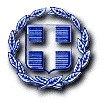 